					                   ПРЕСС-РЕЛИЗ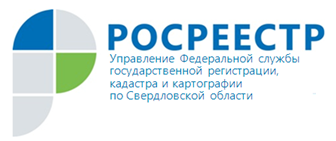 ПЕРЕЧЕНЬ ОБЯЗАТЕЛЬНЫХ ТРЕБОВАНИЙ ЗАКОНОДАТЕЛЬСТВА РОССИЙСКОЙ ФЕДЕРАЦИИ, ВЫПОЛНЕНИЕ КОТОРЫХ ЯВЛЯЕТСЯ ПРЕДМЕТОМ ПРОВЕРОК СОБЛЮДЕНИЯ ЗЕМЕЛЬНОГО ЗАКОНОДАТЕЛЬСТВА, А ТАКЖЕ МЕРЫ, ПРИМЕНЯЕМЫЕ К НАРУШИТЕЛЯМ ЗЕМЕЛЬНОГО ЗАКОНОДАТЕЛЬСТВАВ соответствии с частью 1 статьи 25 Земельного кодекса Российской Федерации (далее – ЗК РФ) права на земельные участки возникают по основаниям, установленным гражданским законодательством, федеральными законами, и подлежат государственной регистрации в соответствии с Федеральным законом "О государственной регистрации прав на недвижимое имущество и сделок с ним".Согласно статье 42 ЗК РФ собственники земельных участков и лица, не являющиеся собственниками земельных участков, обязаны:использовать земельные участки в соответствии с их целевым назначением и принадлежностью к той или иной категории земель и разрешенным  использованием способами, которые не должны наносить вред окружающей среде, в том числе земле как природному объекту;сохранять межевые, геодезические и другие специальные знаки, установленные на земельных участках в соответствии с законодательством;осуществлять мероприятия по охране земель, лесов, водных объектов и других природных ресурсов, в том числе меры пожарной безопасности;своевременно приступать к использованию земельных участков в случаях, если сроки освоения земельных участков предусмотрены договорами;своевременно производить платежи за землю;соблюдать при использовании земельных участков требования градостроительных регламентов, строительных, экологических, санитарно-гигиенических, противопожарных и иных правил, нормативов;не допускать загрязнение, захламление, деградацию и ухудшение плодородия почв на землях соответствующих категорий;выполнять иные требования, предусмотренные настоящим Кодексом, федеральными законами.Согласно статье 23.21 Кодекса Российской Федерации об административных правонарушениях (далее – КоАП) Росреестр и его территориальные органы рассматривают дела об административных правонарушениях, предусмотренных следующими статьями КоАП:статья 7.1 КоАП – в части самовольного занятия земельного участка или использования земельного участка без оформленных в установленном порядке правоустанавливающих документов на землю - влечет наложение административного штрафа на граждан в размере от пяти тысяч до десяти тысяч рублей; на должностных лиц - от двадцати тысяч до пятидесяти тысяч рублей; на юридических лиц - от ста тысяч до двухсот тысяч рублей.часть 1 статьи 7.2 КоАП - уничтожение или повреждение межевых знаков границ земельных участков, а равно невыполнение обязанностей по сохранению указанных знаков - влечет наложение административного штрафа влечет наложение административного штрафа на граждан в размере от трех тысяч до пяти тысяч рублей; на должностных лиц - от пяти тысяч до десяти тысяч рублей; на юридических лиц - от пятидесяти тысяч до ста тысяч рублей.статья 7.10 КоАП - в части самовольной уступки права пользования землей, а равно самовольной мены земельного участка - влечет наложение административного штрафа на граждан в размере от пятисот до одной тысячи рублей; на должностных лиц - от одной тысячи до двух тысяч рублей; на юридических лиц - от десяти тысяч до двадцати тысяч рублей.статья 7.34 КоАП - нарушение сроков и порядка переоформления права постоянного (бессрочного) пользования земельными участками на право аренды земельных участков или сроков и порядка приобретения земельных участков в собственность- влечет наложение административного штрафа в размере от двадцати тысяч до ста тысяч рублей.часть 1 статьи 8.8 КоАП - использование земельного участка не по целевому назначению в соответствии с его принадлежностью к той или иной категории земель и разрешенным использованием или неиспользование земельного участка, предназначенного для сельскохозяйственного производства либо жилищного или иного строительства, в указанных целях в течение срока, установленного федеральным законом - влечет наложение административного штрафа на граждан в размере от десяти тысяч до двадцати тысяч рублей; на должностных лиц - от двадцати тысяч до пятидесяти тысяч рублей; на юридических лиц - от ста тысяч до двухсот тысяч рублей.часть 2 статьи 8.8 КоАП - невыполнение или несвоевременное выполнение обязанностей по приведению земель в состояние, пригодное для использования по целевому назначению - влечет наложение административного штрафа на граждан в размере от 0,3 до 0,5 процента кадастровой стоимости земельного участка, но не менее трех тысяч рублей; на должностных лиц - от 0,5 до 1,5 процента кадастровой стоимости земельного участка, но не менее пятидесяти тысяч рублей; на юридических лиц - от 2 до 10 процентов кадастровой стоимости земельного участка, но не менее двухсот тысяч рублей.часть 3 статьи 8.8 КоАП - неиспользование земельного участка, предназначенного для жилищного или иного строительства, садоводства, огородничества, в указанных целях в случае, если обязанность по использованию такого земельного участка в течение установленного срока предусмотрена федеральным законом - влечет наложение административного штрафа на граждан в размере от двадцати тысяч до пятидесяти тысяч рублей; на должностных лиц - от пятидесяти тысяч до ста тысяч рублей; на юридических лиц - от четырехсот тысяч до семисот тысяч рублей.часть 4 статьи 8.8 КоАП - невыполнение или несвоевременное выполнение обязанностей по приведению земель в состояние, пригодное для использования по целевому назначению, - влечет наложение административного штрафа на граждан в размере от двадцати тысяч до пятидесяти тысяч рублей; на должностных лиц - от ста тысяч до двухсот тысяч рублей; на юридических лиц - от двухсот тысяч до четырехсот тысяч рублей.В целях устранения правонарушений Росреестром (его территориальными органами) выносятся обязательные для исполнения предписания об устранении нарушений требований земельного законодательства, с указанием сроков их устранения, исполнение которых в последствии Росреестром (его территориальными органами) контролируется.В случае невыполнения в указанный срок предписания об устранении нарушений требований земельного законодательства Росреестр (его территориальные органы) применяют к правонарушителям меры административного воздействия, предусмотренные пунктом 29 части 2 статьи 28.3 КоАП, с дальнейшим направлением материалов дела в суд.В ходе осуществления государственного земельного контроля выявленное правонарушение не может быть снято с контроля до его полного устранения._____________________________________________________________Об Управлении Росреестра по Свердловской областиУправление Федеральной службы государственной регистрации, кадастра и картографии по Свердловской области (Управление Росреестра по Свердловской области) является территориальным органом федерального органа исполнительной власти (Росреестра), осуществляющего функции по государственной регистрации прав на недвижимое имущество и сделок с ним, по оказанию государственных услуг в сфере ведения государственного кадастра недвижимости, проведению государственного кадастрового учета недвижимого имущества, землеустройства, государственного мониторинга земель, а также функции по государственной кадастровой оценке, федеральному государственному надзору в области геодезии и картографии, государственному земельному надзору, надзору за деятельностью саморегулируемых организаций оценщиков, контролю деятельности саморегулируемых организаций арбитражных управляющих. Руководитель Управления Росреестра по Свердловской области – Цыганаш Игорь Николаевич.Контакты для СМИУправление Росреестра по Свердловской области Ирбитский  отделПетрова Вера Геральдовна, тел. 8 (343)55 6-49-16          эл. почта: irbit@frs66.ru